Intentions pour les défunts : Samanta MONDANGUE ; Laurent et Marie PHAM.Jocelyn CURIER dont nous avons célébré les obsèques ce 25 Mai.Agneau de Dieu.1 et 2 - Agnus Dei qui tollis peccata mundi, miserere nobis.3 - Agnus Dei qui tollis peccata mundi, dona nobis pacem.Communion : Venez approchons-nous. 
Venez ! Approchons-nous de la table du Christ, Il nous livre son corps et son sang. Il se fait nourriture, Pain de Vie éternelle, Nous fait boire à la coupe des Noces de l’Agneau !1 - La Sagesse de Dieu a préparé son vin, elle a dressé la table, elle invite les saints :
« Venez boire à la coupe ! Venez manger le pain !Soyez la joie de Dieu, accourez au festin ! »2 - Par le pain et le vin reçus en communion, voici le sacrifice qui nous rend à la Vie. Le sang de l’Alliance jaillit du cœur de Dieu, quand le Verbe fait chair s’offre à nous sur la Croix.3 - Dieu est notre berger, nous ne manquons de rien, sur des prés d’herbe fraîche, Il nous fait reposer. Il restaure notre âme, Il nous garde du mal, quand Il dresse pour nous la Table du Salut.Envoi : Par toute la terre Criez de joie, Christ est ressuscité ! Il nous envoie annoncer la vérité !Criez de joie, brûlez de son amour ; CAR IL EST LA, AVEC NOUS POUR TOUJOURS.3 - Pour porter la joie Il nous envoie, messagers de son Salut !
Pauvres serviteurs qu’il a choisis, consacrés pour l’annoncer !
Que nos lèvres chantent sa bonté, la splendeur de son dessein,
Gloire à notre Dieu, Roi tout puissant, éternel est son amour !Annonces : Mardi 30 Mai à 9h, ménage de l’égliseDimanche 4 Juinil y aura une deuxième quête après la messe pour permettre à des malades démunis d’aller en pèlerinage à Lourdes du 22 au 28 Août 2023. L’Hospitalité de Champagne vous remercie de votre générosité et priera pour nous à Lourdes. 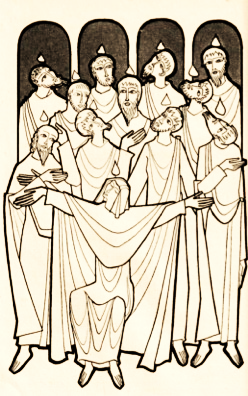 Chant d’entrée – Esprit de Pentecôte Esprit de Pentecôte, Souffle de Dieu, Vois ton Église aujourd'hui rassemblée,
Esprit de Pentecôte, Souffle d´amour,
Emporte-nous dans ton élan, Emporte-nous dans ton élan.
1 - Peuple de Dieu nourri de sa Parole, / Peuple de Dieu vivant de l'Évangile,
Peuple de Dieu se partageant le pain, / Peuple de Dieu devenu Corps du Christ.2 - Peuple de Dieu aux écoutes du monde,Peuple de Dieu partageant ses combats
Peuple de Dieu solidaire des hommes, / Peuple de Dieu assoiffé de justice.3 - Peuple de Dieu engagé dans l´histoirePeuple de Dieu témoin de son Royaume,
Peuple de Dieu portant l´espoir des hommes,Peuple de Dieu bâtissant l´avenir.Préparation pénitentielle - Aspersion 1 - J’ai vu l’eau vive jaillissant du cœur du Christ, alléluia.
J’ai vu la source devenir un fleuve immense, alléluia.
Tous ceux que lave cette eau seront sauvés et chanteront :Alléluia, alléluia, alléluia !2 - J’ai vu le temple désormais s’ouvrir à tous, alléluia.
J’ai vu le Verbe nous donner la paix de Dieu, alléluia.
Tous ceux qui croient en son nom seront sauvés et chanteront :      Alléluia, alléluia, alléluia !3 - Quiconque a soif du Dieu vivant qu’il vienne à moi, alléluia.
Et de son cœur jaillira l’Esprit de Dieu, alléluia.Jésus revient victorieux montrant la plaie de son côté :Alléluia, alléluia, alléluia !4 - Celui qui mange ma chair et boit mon sang, alléluia.
En vérité, je vous le dis, demeure en moi et moi en lui.
Les fils de Dieu chanteront au festin de l’Agneau :Alléluia, alléluia, alléluia !Gloire à Dieu, au plus haut des Cieux, et paix sur la Terre aux hommes qu’Il aime !Nous te louons, nous te bénissons, nous t'adorons,Nous te glorifions, nous te rendons grâce pour ton immense gloire.Seigneur Dieu, Roi du Ciel, Dieu le Père tout-puissant ; Seigneur, Fils unique, Jésus Christ. Seigneur Dieu, Agneau de Dieu, le Fils du Père.Toi qui enlèves le péché du monde, prends pitié de nous.Toi qui enlèves le péché du monde, reçois notre prière.Toi qui es assis à la droite du Père, prends pitié de nous.Car Toi seul es Saint, Toi seul es Seigneur, Toi seul es le Très Haut, Jésus-Christ,avec le Saint Esprit dans la gloire de Dieu le Père.1ère lecture : Actes Des Apôtres (2,1-11). « L’Esprit en toutes langues »PSAUME 103 (104).« Ô Seigneur, envoie ton Esprit qui renouvelle la face de la terre !
1 - Bénis le Seigneur, ô mon âme ; / Seigneur mon Dieu, tu es si grand !
Revêtu de magnificence, / tu as pour manteau la lumière !2 - Quelle profusion dans tes œuvres, Seigneur ! / Tout cela, ta sagesse l’a fait ;
la terre s’emplit de tes biens/ Bénis le Seigneur, ô mon âme !3 - Tous, ils comptent sur to / pour recevoir leur nourriture au temps voulu.
Tu donnes : eux, ils ramassent ; / tu ouvres la main : ils sont comblés.4 - Tu reprends leur souffle, ils expirent / et retournent à leur poussière.
Tu envoies ton souffle : ils sont créés ; / tu renouvelles la face de la terre.2ème lecture : de la lettre de St Paul apôtre au Corinthiens (12,3B-7.12-3).« Rassemblés dans l’unique EspritSéquence. (KL44-78)1.Viens, Esprit-Saint, viens en nos cœurs, et envoie du haut du ciel un rayon de ta lumière , VENI SANCTE SPIRITUS !2. Viens en nous, viens Père des pauvres, viens, Dispensateur des dons, viens, Lumière de nos cœurs. 3. Consolateur souverain, Hôte très doux de nos âmes, adoucissante fraicheur. 4. Dans le labeur, le repos, dans la fièvre, la fraicheur, dans les pleurs, le réconfort. 5. Ô lumière bienheureuse, viens remplir jusqu’à l’intime le cœur de tous tes fidèles 6. Sans ta puissance divine, il n’est rien en aucun homme, rien qui ne soit perverti. 7. Lave ce qui est souille, baigne ce qui est aride, guéris ce qui est blessé.8. Assouplis ce qui est raide, réchauffe ce qui est froid, rends droit ce qui est faussé.9. À tous ceux qui ont la foi, et qui en Toi se confient, donne tes sept dons sacrés. 10. Donne mérite et vertu, donne le salut final, donne la joie éternelle.Évangile de Jésus Christ selon st Jean (20, 19-31).  « Recevoir la paix et la joie »Prière universelle :Viens Esprit de sainteté, Viens Esprit de lumièreViens Esprit de feu, viens nous embraser.Procession des offrandes : Jésus toi qui as promis (K231)Jésus, toi qui as promis d’envoyer l’Esprit À ceux qui te prient, 
Ô Dieu, pour porter au monde ton feu, Voici l’offrande de nos vies.Prière sur les offrandes : Célébrant : « Priez frères et sœurs, que mon sacrifice, qui est aussi le vôtre, soit agréable à Dieu le Père tout-puissant. »L’assemblée se lève et répond : « Que le Seigneur reçoive de vos mains ce sacrifice à la louange et à la gloire de son nom, pour notre bien et celui de toute l’Eglise. »Sanctus.Refrain : Sanctus, sanctus, sanctus, Dominus Deus sabaoth ! (2x)1 - Pleni sunt caeli et terra gloria tua. Hosanna, hosanna in excelsis !2 - Benedictus qui venit in nomine Domini. Hosanna, hosanna in excelsis !PAROISSE ST BRUNO DES CHARTREUXPAROISSE ST BRUNO DES CHARTREUXSite internet : www.saintbruno.netSite internet : www.saintbruno.netEglise St Bruno et presbytèreRelais Paroissial43 Av. E. Herriot & Sœurs de l’Annonciation de BoboTél : 03 25 82 02 10 109 Av. E. HerriotMesse : le dimanche à 10h30Tél : 03 25 82 03 51Père Nicolas DERREYMesse : le samedi à 19h00Tél : 06 03 49 42 75Aumônerie de l’hôpitalCourriel : nicolas.derrey@orange.frTél : 03 25 49 49 49Courriel : aumonier@ch-troyes.fr